BOOT CAMP for STARTUPS5th and 6th July 2019Event ReportA Boot camp for Start-ups was organised by IMI Incubation foundation at International Management Institute, Bhubaneswar on 5th and 6th July, 2019. The event was inaugurated by Mr Rashmi Ranjan of Startup Odisha, Mr Vishnu Nagaraj of Carve Startup Labs, Prof Devesh Baid of IMI Incubation Foundation, and others. It was a 2 days’ workshop where the mentor Mr Vishnu Nagaraj guided the students on idea generation and making impactful pitch. The event was sponsored by Startup Orissa to encourage students to consider start-ups as a potential career option.  Over two day’s student learnt ideation, product development and business model. Various teams worked on canvases and chart papers to present their pitch at the end of programme which was evaluated by team of experts from IMI and Startup Odisha. With the help of this boot camp, every student explored their thinking capability, where one should focus and develop. All participants showed potential and interest in this workshop. Student realized that life is not only about working in corporates. Even a small thinking and effort can change the way we see things.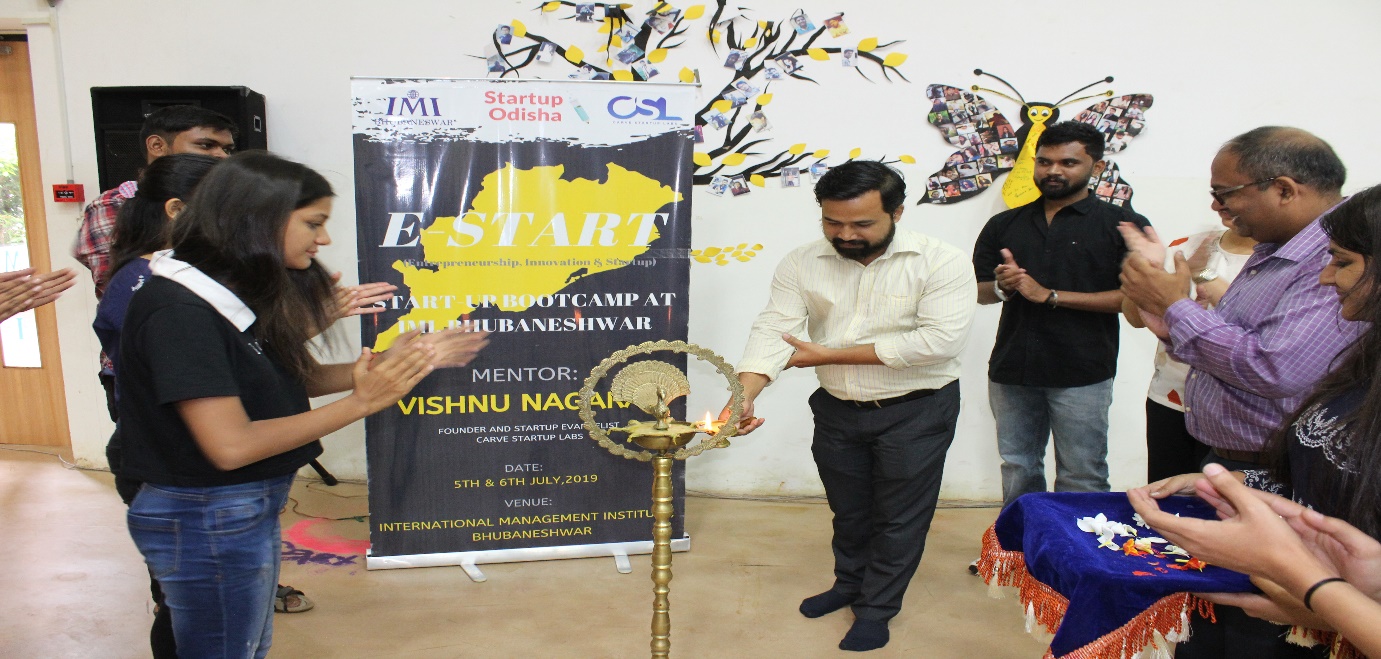 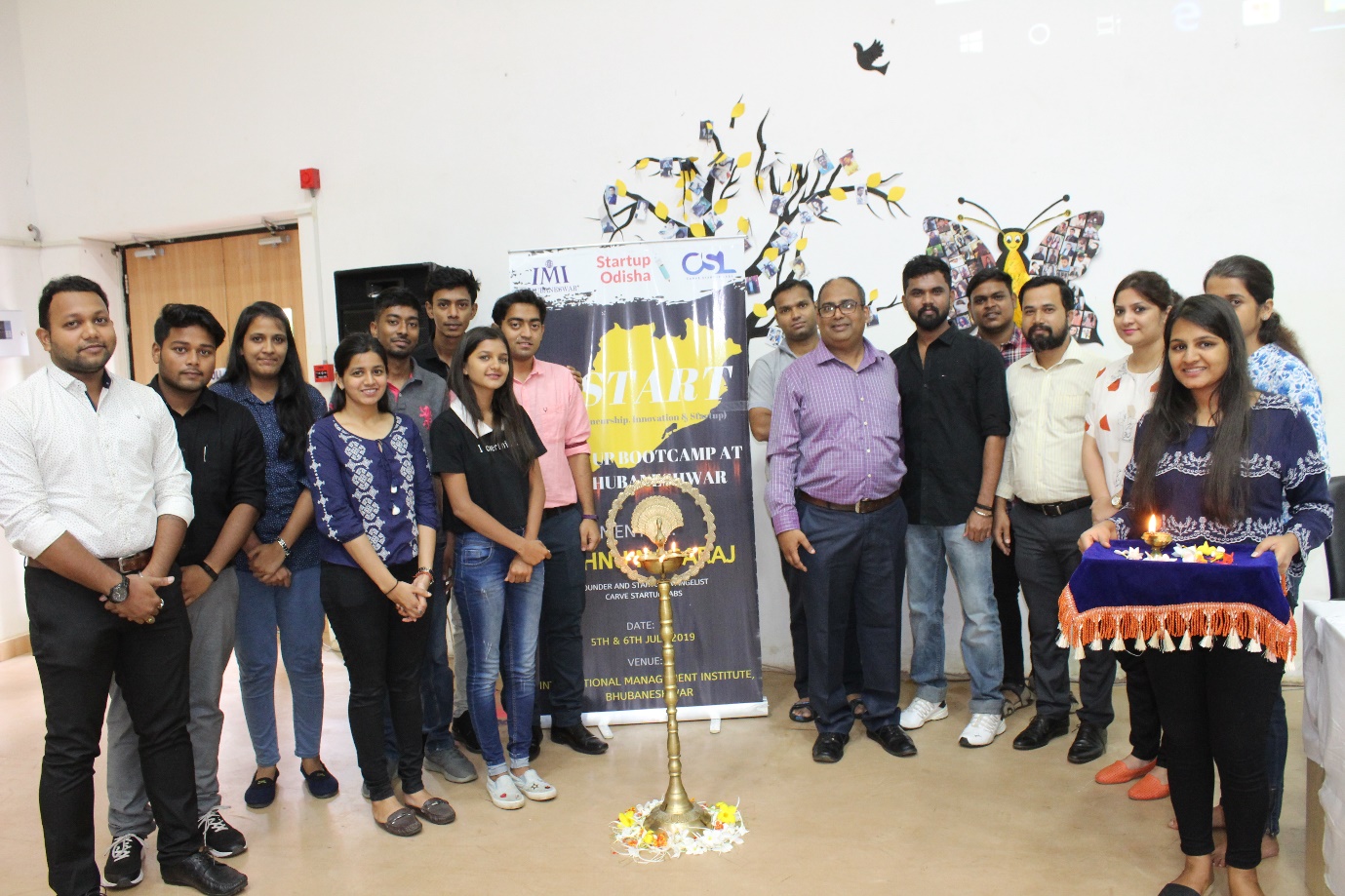 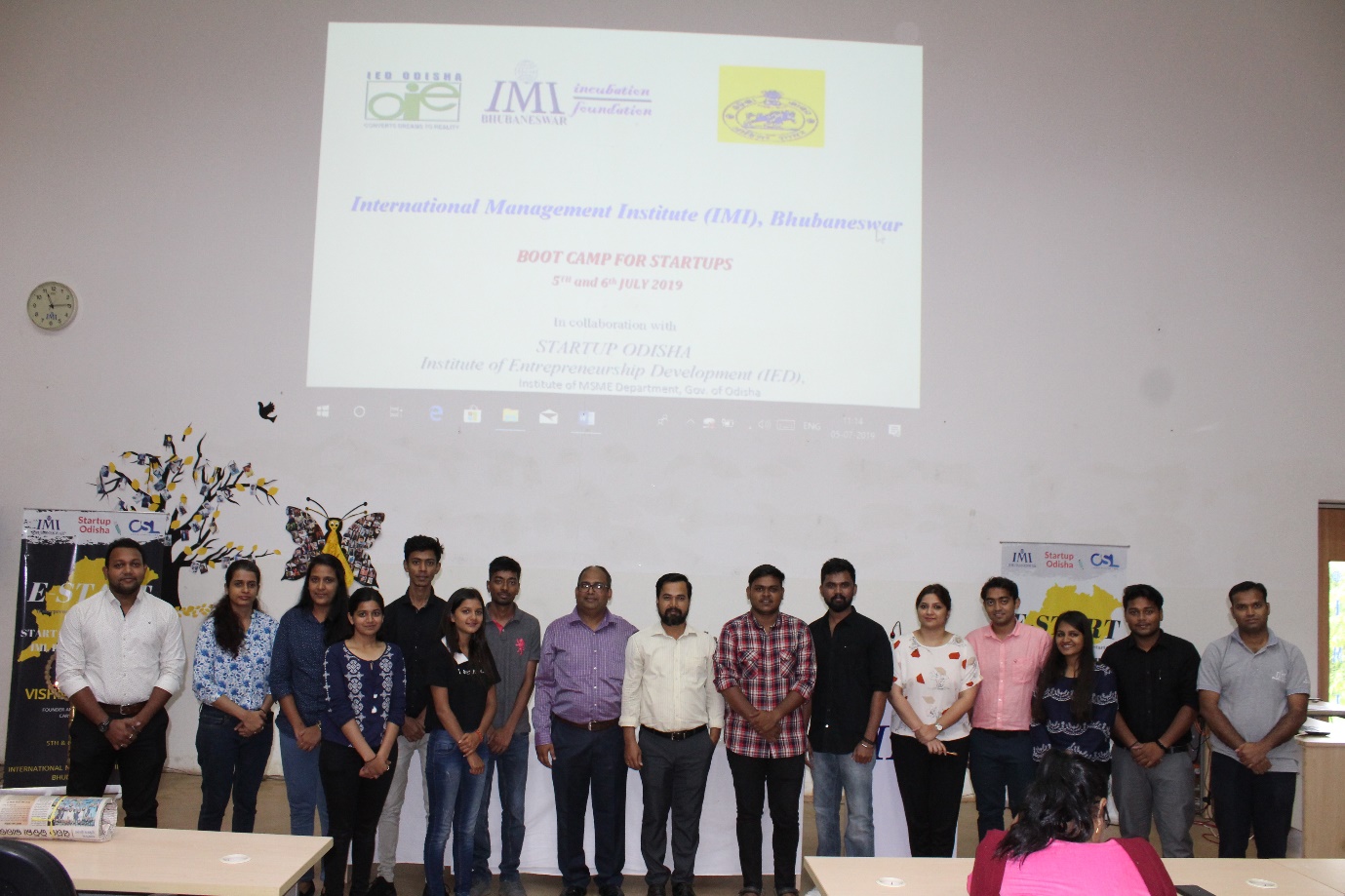 